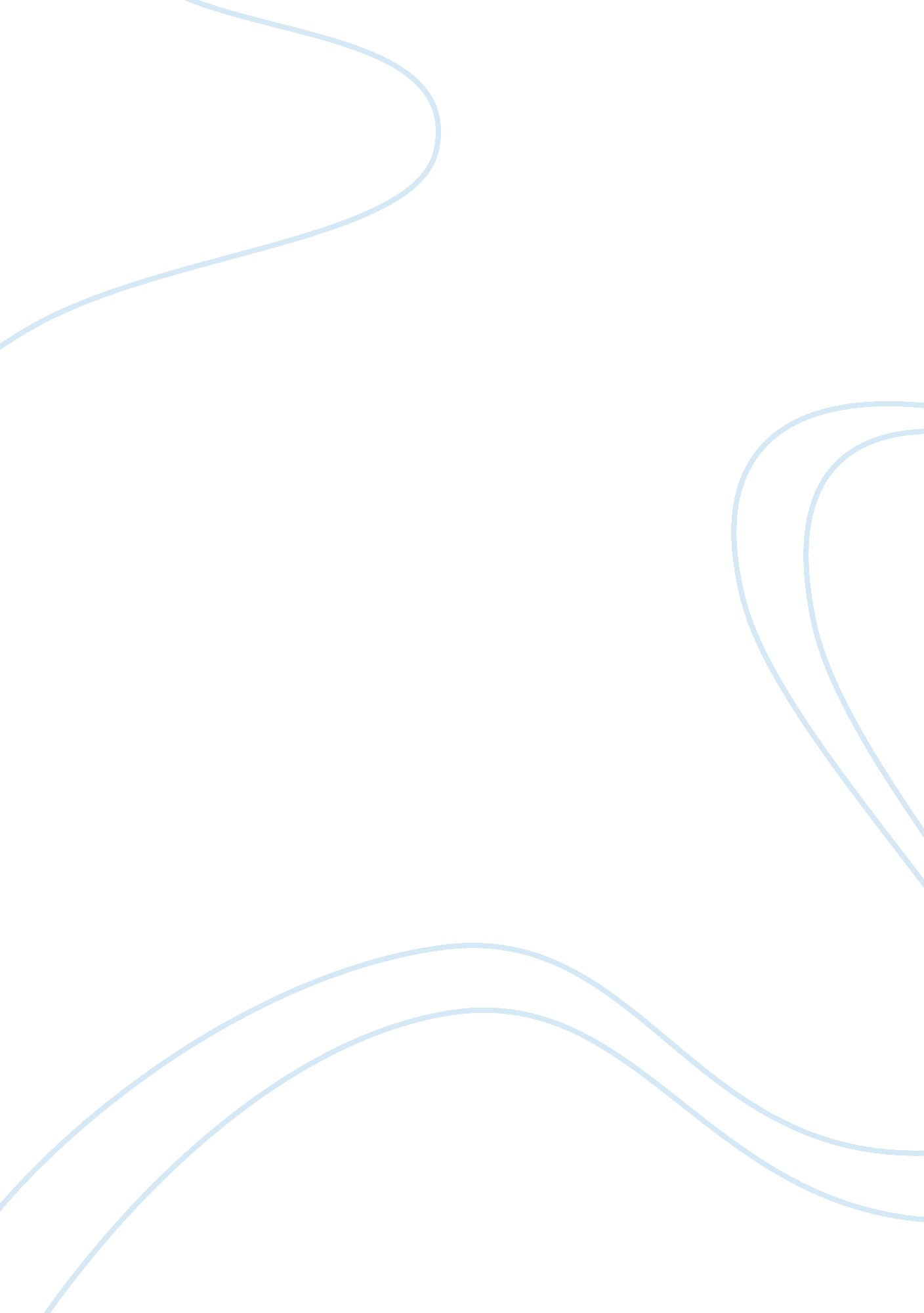 Cultural differences and attitudes in multicultural britain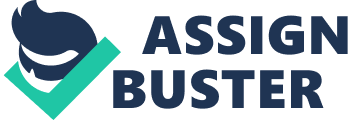 The action of speech production or moving on behalf of infinite in the scientific survey of human society or societal relationships is worthy of attending reliant upon under drawings of sculptures, rip apart, and disjointed. The individualism of communities, dwellers, and ethnicities is bases upon seemingly unsophisticated distribution of the continued country ; in fact they exist in phenomena of the physical universe ‘ s uneven localities. The foundation of abnormality figures the preliminary topographic point to set frontward contact, incompatibility, and incongruousness between ethnicities and general populace like, the presentation of the planet as an album of states, as in about everyone universe Atlas, as it as an basically confused portion, separated by dissimilar ensigns into different nationwide civilisations and all of them is ingrained in its accurate place, hence, it is considered as granted that every state typify its single distinguishing ethnicity and humanity. The humanistic disciplines and other manifestations of worlds are habitually simply detached to the names of nationhood. Although the geological states that traditions and humanistic disciplines are trust upon to map on top of, do n’t hold to be states, like ; traditions or civilizations which lie on top of assorted people united by common descent, history, civilization, or linguistic communication, populating a peculiar province or districts, or of incorporating several cultural or cultural groups within district. It may be our possibility our punishing guesss about the connexions of ethnically organizing a individual or unvarying entity grouping like ; folks or peoples which their ain states ( McDowell, 1997 ) . The descriptive illustration of such kinds of ideas are the scientific description of peoples and civilizations with their imposts, wonts, and common differences which self-styled to set on position the spacial allotment of human existences, cultural groups, and ethnicities. However in all topics the limitless sweep in which everything is located in itself turn out to be a type of indifferent model on which educating unsimilarity, past recollection, and communal associations are emblazoned, in such a mode that infinite function as a in-between administering attitude in the human scientific discipline while it fade off from diagnostic scope of involvement. Over the predating old ages the manner of life and moralss of peoples has became changed over and most of the peoples approved that it does n’t publish to the childs whether their parents are acquire wedded to each other or merely populating under a roof without get marrieding with each other. The ground behind the same is that the a group of people of similar age has became more broadminded mentality so the group of peoples who have lived for a comparatively long clip or attained a specific age who do n’t hold broadminded mentalities ( Kushner T, 1996 ) . One more ground behind the above facts that the people ‘ s ocular percept of a part has created by their personal patterns and now the bulk of time-honoured age group are besides seeking to suit themselves harmonizing with usage or properness of their, reflecting their ain cognition of provinces, state of affairss, emotions, or esthesiss or harmonizing to their kids or childs or their boy ‘ s or girl ‘ s. Britain and UK are the state where public from assorted ethnicities, several different civilizations instead than one national civilization is coexisting peacefully and equitably. They are non enforcing to the public from different civilizations to settle in their ethnicities at the same clip as staying to transport out their ain civilizing imposts. In Ireland itself there were more than four million colored are populating which are more than the occupants of the Democracy of Ireland. So it is non astonishing that to a certain extent than a group of people who differ racially or politically from a larger group of which it is a portion of life in Britain. There is a many-sided paradigm of opportunity and drawbacks with tonss of distinctions inside and among diverse cultural grouping as can be originate by measuring the cultural minorities to the common dwellers. Approximately half of all minorities of dwellers of Britain reside in London, intentionally focuses on the 300 linguas spoken in the capital ‘ s schools, and the nonpareil combination of educating properties and societal problems this signifier for the worldwide and interior London an sole division of the state where dark skinned dwellers of Britain ‘ s are larger in Numberss by British Asiatics, by about two to one, at the same clip as the bulk of British Indians on outer age of London such as Harrow. Newham and Brent are the London ‘ s foremost municipalities where greater parts of colored Britain ‘ s cultural group of peoples are reside in varied parts. In North-West towns like Oldham, Burnley, Rochdale and Blackburn are the chief parts where cultural tensenesss have been highest this twelvemonth with the major cultural populations and really high degrees of interior cultural separation, 89 per centum Bangladeshi ‘ s and 96 per centum of Pakistani dwellers are populating in five internal divisions of Rochdale amongst the most underprivileged countries in the North-West. In the Northwest, Yorkshire and Scotland Pakistanis are the groups likely to shack in the capital and construction the biggest cultural group, whereas, in both the Middle East Midlands and in most of the chiefly white countries of England British Indians are the major cultural group and in conversation of competition in Britain comparatively distribution of 149000 Chinese dwellers of Britain ‘ s may farther add to their close invisibleness to the conversation which is a constructive indicant that they have small to be concerned about. Now, Inhabitants of Britons of Chinese beginning, along with dwellers of Africans and dwellers of Asians, can no more mensural as underprivileged group as both work forces and adult females attain comparable income to their white complement and most of them are into the specialised and administrative occupations. The communal cognition shared is non true for the turning British Indian and Afro-Caribbean middle-classes, as an full. The Afro-Caribbean group of people is the most integrated, with no problem in the highest degrees of inter-racial matrimonies which is eight times advanced than those for inkinesss in the United States and it is measured by many ways, where as Afro-Caribbean adult females are making relatively all right in both the conditions of employment and income. Inhabitants of British Indians to some extent better off than dwellers of white Britishers, although there is a relatively high unsimilarity inside the group, chiefly with adult females. The Bangladeshi ‘ s and Pakistanis are likely to be unemployed, living scarceness or really engorged houses, they ca n’t talk English fluently every bit compared to other cultural groups that excessively amongst adult females and hence the Bangladeshi ‘ s and Pakistanis are distinguishable as worst-off peoples who achieved disappointingly on all major indexs of societal prohibiting and drawback. The above facts has been confirmed by the Sunday Times through an appraisal by the a speedy spread of the irrefutable happening riotous behaviors has been conveying into being between a specific age group and more than half of the ballots of the group did non see nil incorrect with falling waste on the route, bad-Mannering and violent in unfastened and playing music at full volume. Through a appraisal it has been conveying into cognition that out of 100 % , 60 % peoples specified affirmatory sentiment for the question whether they interacting their friends courteously and respectfully and 40 % people confirmed negative position towards the inquiry whether they are interacting their friends like unfamiliar individual and moreover non giving regard to them ( Marr, 2000 ) . The appraisal besides conveying into cognition that a group of peoples who have lived for a comparatively long clip or attained a specific age has held responsible to the immature age people for being impolite with them by the manner of falling waste on the roads and other many other manners. One another question is that why the common people by and large looking for aid of their friends at the clip of concern, emphasis and depression, as a replacing for of their parents and most of the common people agreed to the fact that whenever they are in demand of aid they are nearing to their friends or any other co-workers and after acquiring refused from them they at last bend to their parents and household. Greater portion of common people in UK declared that their parents did non hold job with their personal relationship and merely a little figure of people stated that engagement of parents in relationships is a cultural rite. Fixed matrimonies were conventional and chiefly experienced in some states like Muslim/Islamic states, India, Japan, Afghanistan and Iraq on the other side a kid outside matrimony and untraditional relations planning has been seen common in Britain merely the people who are holding small money or few ownerships are showing or attesting disapproval in really religious provinces and who are holding lower limit interruption up rates and less female part in the work strength. Merely 38 percent dwellers of Britishers disagreed with the female parent ‘ s full clip employment when their kids younger. The community mentality towards ideas of the people who lived the 1/3rd portion of their life and retired citizens has become more affirmatory. On the other manus, when it comes to people ‘ s aspirations for themselves merely a minority of people non wished for working after 65 and a bulk of people showed their willingness for working after 65 with a status if flexible working commissariats presented to them. Merely few people shown positive attitude for raising the monetary value Alcohol so that the same can non be accessible to the people easy and they more emphatic for censoring the Alcohol. The last 20 old ages study on communal typecast have been set apart by an ever-increasing attending in impulsive or nonvoluntary presentation of typecast and their household member to more out and premeditated information dispensation. This attending is aggravated by experiential manifestations of detached portion between the familiarities of in resistance to the religion in a societal typecast, like person have in its cognition that a definite communal group is non as smarter than another communal group, and at the same clip confute this typecast as incorrect. A important separation of narrow-mindedness and typecasting, information is often set in gesture repeatedly, while the negative response of this information needs prohibited, such separations are besides reproduced in a assortment of dual-process representations of societal knowledge, which hypothesized two all purpose manners of in sequence dispensation for e. g. ( Anderson, 1999 ) , ( Bartkus, 1999 ) . In continuation such representations differentiates amongst the beginning of associatory familiarity constellations in reminiscence, which can go on without aid of whether an single reflects on these links as precise or imprecise, and the a portion of legalisation of activated dataset as whichever factual or sham, which serve up as the foundation for premeditated appraisals and action significances. These separations elevate important questions about the association of cognitive processs basically unconcealed actions. The acquisition of lift uping to or representing to developmental alterations unprompted typecasting is an extra portion with a possibility of going existent fecund resources of deriving at hand into the cardinal association of communal knowledge. Usually it is implicated that typecast consciousness is gained before clip in infancy, is highly over learned, and is relatively dead set against to alter an illustration can been mention ( Anderson J, 1999 ) . The childs can distinguish between males and females in the age of 3 old ages besides that kids characteristically demonstrate a strapping encouragement in gender typecast lissomeness and gratitude that the gender typecast can be imprecise ( Bogdanor V, 1999a ) . This was the elaborated at a glimpse brief towards communal mentalities which was based on a assortment of groups like duties of work forces and adult females, profession picks, mentalities towards schools, relationships, castigation, societal ideas and moralss, household and parenting. The chief emphasize behind this is to detect out the edifying unsimilarities in Britain in connexion towards communal ideas bearing in head the age and gender ( Mikesell, 1999 ) . The proposition of this brief that dwellers of British ethnicity is distinguish themselves from dwellers of Africa, Asia and White Caucasian. If instruction is the solution of prefering the fortunes, so many constructive enlargements might be predictable, most of the cultural groups are over-represented among Britain ‘ s undergraduates, despite the fact that these are basically determined at the new establishment of higher instruction. Children of dwellers of Black African secure above mean school consequences so dwellers of Indian beginning. For dwellers of Afro Caribbean ‘ s the low figure of CSE base on ballss is parallel to that for white propertyless male childs. It is non easy to untangle the effects of race and category, even though cultural minority pupils entitled for free school nutrient for making better than their white corresponding individuals. The Pakistani and Bangladesh adult females are expected to go on in instructions after 16 as their while matching misss, this scenarios will alter the sexual features relationships is the larger inquiry – Whether misss making good than male childs at GCSEs ( Saeed. et. al, 1999 ) . The chief ground and job behind the same is an equivalent or improved, strength of instruction and expertness for about all cultural groups have non interpreted in the universe of work ( Bogdanor V, 1999b ) . Due to the higher alumnus joblessness and lower net incomes than for correspondingly qualified Whites recommended sustained cultural drawback, perchance more institutional than unconcealed. The Whites mostly remain all over like ; in political relations, legal and concern constitution etc. at the same clip as some have inquired the purposes for this – peculiarly as per offense informations available on records indicates that the colored people more assaulted with purpose of robbery, the Whites in robbery and the Asians involved in deceitful offense stay behind tonss of notable inadvertences ( Bradbury. et. al, 1997 ) . None information has been collected by the Government which has made acquiring the UK online a precedence on the portion of cultural and internet entree doing it impossible to measure whether this may be a characteristic in the gulf between those who have ready entree to computing machines and the Internet, and those who do non. The outgo of analysing the exact experiences of cultural groups means there is clip and once more small comprehensive analysis like ; a adult females from Bangladeshi ‘ s or Pakistanis communities who ca n’t talk English or on the instruction of Romany traveller childs, supposed by educational research workers to hold the lowest degrees of making and the highest rates of go forthing out ( Brown, 1999 ) . The minorities of Britain ‘ s civilization are visibly here to maintain on and are bit by bit more noticeable. The most atrocious form of maintaining out may be non to be portion of the representation at all. Quite a batch of ordinances in the scientific survey of the human head and its maps, particularly those impacting behaviour in a given context have long taken up such inquiries, together with cultural ethno psychological science, cultural minority, transverse cultural psychological science and cultural minority psychological science. However, the best observation of cultural form best tantrums people alive in a certain state, pass oning certain linguistic communication, at a certain clip ( Brown. et. al, 1999 ) . A group of symptoms which systematically occur together, or a status characterized by a set of associated symptoms syndrome is a paradigm of function descriptions, criterions, self-definitions, categorizations, position points and common ideas and rules that is prearranged around a subject that can be recognized between those who converse a peculiar linguistic communication between a fixed momentous epoch, and in a definable geographic territory. Social Attitudes Conceivably specifying a group of people who differ racially or politically from a larger group of which it is a portion of Britain is best done with regard to the absolute bulk, that communal group which, right or falsely, is normally detained to stand for the bulk of the general populace. Whether anybody can aver to be this theoretical account sort or without a uncertainty would wish to is arguable, and undeniably understandings of major portion of the community will differ through infinite and between fortunes. On the other manus, the nearer one is law-honest male, heterosexual, middle-class, southern, white and English ( Cohen 1997 ) . The more one expeditiously obtained from one ‘ s nationality, autonomy, chance, an biddable political system and so on. The farther off the more controlled and tyrannizing life probability/option become, and the more distant and unsociable the political system looks, multicultural broadmindedness must seek out to lengthen autonomy and sameness to all individuals and lawful groups and bulk ( Freedland, 1999 ) . A marginalized group in Britain insists to be treated as tantamount society without negociating their peculiarity and ethnicities which doubtless point outs as now critical. It must be recognized, though, the different sorts of groups of peoples populating by and large talking that Britain has geographic group of people who differ racially or politically from a larger group attached to a scrupulous infinite inside the civil order like Manx People, Welsh and Londoners. The ethno-religious little group of people normally come together in certain infinites like itinerant, Pakistanis and Muslim populations and communal little group of people like atheists, homosexuals, the matured, the immobilize and so on ( Mikesell, 1999 ) . Immediately we can detect equivalents with ( McDowell, 1997 ) unsimilarity between countrywide little group of peoples and cultural group of peoples in the British background. Such as, how faraway should the groups like the Welsh or Cornish or Scots can be measured as occupied provinces. This entail that the British district was merely proscribed by a certain portion of England how uniqueness of such individualism and ethnicities of bulk can be determined. Consequently how faraway should cultural groups, whose happening is portion of Britain ‘ s post-colonial heritage, be evident and treated as migrator to a certain extent than every bit lawful hybrid nationalized groups ( Nairn, 1997 ) . However, the two chief problems with this dichotomy which have an consequence on how these groups and their claims are realized, and hence how their value and genuineness under a moderate disposal are assessed, needs cautious elucidation i. e. neither national little group of peoples nor cultural groups are everlasting or prearranged ; their individualism, place and societal indication will alter both in the original or natural topographic point or site as the background in which they are replicate alteration, and as a effect of intermixing of ethnicities ( Tempelman, 1999 ) . As a consequence, merely sorting a group as dark skinned or Scots have no worth to intra-group quality of being diverse and non comparable in sort nor to the measure and nature of uniqueness and or a feeling of sympathetic apprehension with a British individualism, the province and nationality. Such as a diverseness of point of view based on division, vicinity in Scotland as an environmental entity encompasses. For a brave anti British base for the Scottish as individualism status everything through nonliteral cultural patriotism to pro-British unionism. Every point of view will chalk out on peculiar record like in ( Cohen, 1997 ) , pre-Union rural idylls, ( Mikesell. et. al, 1999 ) Scots engagement in the British Empire and modern transnational pluralism to lawful their thoughts of Scotland ‘ and hence act upon the manner they distinguish, and respond to, others. British nationality can be reviled mark of colonialism in Scots ( Glazer, 1999 ) , a soothing emblem of belonging to Britain, or a agencies to interrelate within a Multicultural civilisation. The Scots, most vocal and accommodated group under decentalisation are by no means a logical group ethnically or biologically. Due to unsimilarity of experience and recollection and societal reproduction tantamount dissensions happens when peeking at cultural groups turns into diverseness and ambivalency come up intergeneration ally every bit good as taking characteristics such as topographic point and ethnicity of derivation, and causes for rolling one time once more, the power of association to British civilisation, and how that association is shaped through day-to-day incidents will organize the nature of such groups consciousness of their citizenship and their long-run aims from separation to add-on. The other and crystalline subsequent on from the trouble of epistemic and Ontological changeability, alternate individualism displays a thoughtful job with regard to gratitude and recruitment. Though, in many backgrounds peculiarly in Britain this overlooks the critical unsubstantial characteristics noted above that consequence from ambivalencies to the wider society and civil order, the chance of other footing of belonging, and multiplex readings of groups bing state of affairs and prospect waies. ( Kymlicka, 1995 ) construction accordingly goes some manner towards be thankful for this contextually of belonging and communicating, and how nationality and little group of people called as minority associations are habituated in this. In this context it is transparently a important conjectural growing when bearing in head the remarkably many-sided multicultural nature of Britain. Distinguished privileges, presentations and redistributive nonpartisanship We see in the sporting universe that the Britain ‘ s national little groups of peoples are populating beyond the mere four states i. e. the Scots, Welsh, Northern Irish and English. Although while the other may be far off from the province in the customary sagaciousness ( Krieger, 1999 ) . In many locations in British Regions a batch of territories and some metropoliss displays clear traditions that are besides cater for by fresh alterations in graduated tables of disposal which are new in Britain, and reproduce the realisation that worldwide criterions under conditions of multiculturalism while safeguarding Individual freedoms and unenthusiastic group privileges do little to support and pacify lawful civilizations. It must be said, do they advance ( Kymlicka, 1995 ) that are indispensable to procure an overarching polity-wide intelligence of belonging. In position of the elevated graduated table occupied in decentalisation, it is clear to see how Scotland ‘ s and Wales different traditions are likely to be sheltered and look after within an explicitly British model. Northern Ireland is a really dissimilar back uping declaration, linking an outside 3rd party ; here the devolutionary jussive moods are non the equivalent. Decentralization is manage to pay for the Gaelic fringe ego administrated over most subjects non including premier statute law and countries of UK wide involvement like protection ( Gilroy, 2001 ) . This position of auxiliary decision-making being conceded out every bit near as possible to those exaggerated ; Scots legitimate assemblage is easing group definite cultural and institutional patterns such as instruction known as a chief support of Scots individualism, to be sheltered by a more antiphonal every bit good as easing greater powers over national fiscal associations and redistributive public presentations. An single freedom are better protected by a physically powerful communal and participatory society where group human rights are distinguished, decentalisation in this logic should heighten broad societal qualities like broadmindedness, niceness and diverseness ( McDowell. et. al, 1997 ) . Such accommodation without incorporation is really of import to those of varied individualities who do non wish to prefer between trueness and experience sezession and is besides critical to those of a more important cultural fidelity who feel less Marginalized or endangered by overruling others. For mention in Scotland the English, who under decentalisation become more and more sensitive to their minority standing within the Scots ethnicity ( Westwood, 2000 ) . For them, fostering open-minded societal values in a wide British background is clearly of great significance. The many parts in Britain who do n’t hold non clear individualism are besides suiting for unevenly under decentalisation, although to a smaller degree ( Kukathas, 1997 ) . The Regional Development Agencies of England which came into life in April 1999 and the choice of a Mayor in London in May 2000 are farther cases of auxiliary following demand. Both have by now been extensively disapproved as over practical, unjust and powerless and countrywide discordant by the Right, but they are nevertheless intended to devolve authorization to ease suited part broad program and individualism development. It is important to observe down nevertheless that those countries display the strongest provincial individualism like Yorkshire and Cornwall are included within RDAs to a certain extent than gettable on their ain. The major weightiness for occupied regional folds of course comes from such parts where decentalisation as it positioned is seen to show little in the manner of group distinguished rights, greater closeness or liability of political relations, nor does it support their diverse ethnicities. It is apprehensible where the legality of countrywide and provincial little group of people called minority claims dishonesty, and how the decentalisation agreement should be contextualized to cover with this heterogeneousness at the same clip as go oning civil order wide honestness ( McDowell, 1997 ) . The Right condemns this for being an extra and small by small move toward that New Labor has non without a uncertainty thought through, in dissension that devolutionary abnormality has alienated the one province in bit by bit more imbalanced ways. It leftovers to be seen whether these sub civil order forces prostration or sweet sand verbena as this station universalism of group human rights takes seize and as the value of British individualism starts to be theoretically empty out by different groups who are kick offing to imagine their trueness to group of people in different behaviors and on different steps ( Kushner T, 1996 ) . To measure how such characteristics are likely to be perceived and influenced in answer to this distinguished nationality, we need to size up the subjects of political presentations and redistributive equity. 